中圣集团2018校园招聘简章【集团简介】中圣集团——新加坡主板上市公司，总部位于南京江宁国家高新技术产业园，公司是以绿色投资为导向，高端制造和工程服务为基础和支持，研发创新为动力的国家火炬计划重点高新技术企业。作为高度负责任的上市环保企业，中圣集团积极配合国家能源发展、节能减排战略规划，立足于客户需求，秉承“增产节能，效益型环保”理念，坚持用科技的力量带动环保事业的发展，业务范围涵盖清洁能源绿色投资、节能环保工程服务以及高端装备制造。我们诚邀拥有梦想和责任心并锐意进取、永争第一的您，加入中圣大家庭。不等待，开启绿色未来！欢迎参与我们的校园宣讲活动，现场投递简历。工程服务                              绿色投资                           高端制造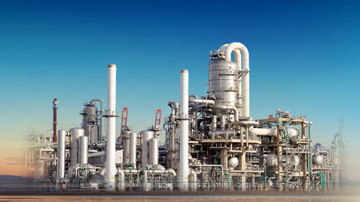 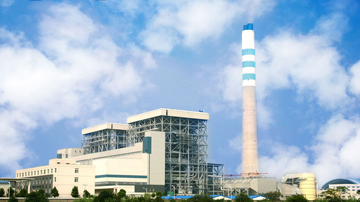 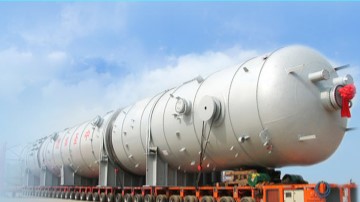 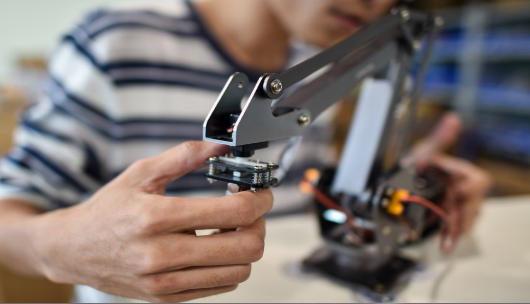 【招聘职位】1、研发设计工程师需求人数：12人学历要求：本科、硕士、博士专业方向：化学工程与工艺、热能动力与工程、电气、仪控、暖通、土木工程、过程装备与控制工程、焊接招聘要求：CET-4，熟练使用Ansys、fluent等流程模拟/分析软件。 2、技术工程师需求人数：24人学历要求：本科专业方向：过程装备与控制工程、金属材料相关专业招聘要求：CET-4, 口语好，沟通能力佳。3、投资分析专员需求人数：8人学历要求：本科、硕士专业方向：工商管理、金融、投资相关专业招聘要求：CET-6，熟练使用办公软件，交际能力强。有校社团经验者优先考虑。4、销售工程师 需求人数：10人学历要求：本科专业方向：热能动力与工程、电气、过程装备与控制工程、机械工程、化学工程与工艺、市场营销招聘要求：CET-4，性格活泼，善于交流。口语优秀作为国际销售工程师培养5、项目工程师需求人数：8人学历要求：本科、硕士专业方向：热能动力与工程、电气、土木工程、工程造价、机械工程、化学工程与工艺、过控招聘要求：CET-4，熟练使用办公软件，做事严谨，善于沟通。有校社团经验者优先考虑。6、人力资源专员需求人数：2人学历要求：本科专业方向：人力资源管理相关专业招聘要求：CET-4，有人力资源相关实习经历，具有较强的沟通能力。【员工福利】■具有竞争力的薪酬      ■五险一金及附加商业保险      ■补贴与津贴            ■每月一次员工活动    ■节庆福利              ■免费旅游免费体检            ■党员活动              ■安排落户、接受档案党组织关系■带薪假期【简历投递】1、宣讲会现场投递。2、邮箱投递：campus@sunpower.com.cn，标题：姓名+学历+学校+专业+应聘岗位，请将简历粘贴至邮件正文，同时提供简历附件。3、联系电话：025-51198096中圣集团人力资源部